.Count In: Dance starts after slow intro as soon as beat kicks in – after lyrics “every single guy in town”Notes: Although 64 counts they are all even counts so not as long as it appears(1 – 16) Kick behind side cross x 2, step touch with clap x2, side together, crossing toe strut(17 – 32) Side toe strut, crossing toe strut, side rock with ¼ turn, kick, out, out, hold, knee pops(33 – 48) Right shuffle, left shuffle, step ½ pivot, step, full turn forward or walks,Easy option As an easier option instead of a full turn on 5 – 8, walk forward left (5), walk forward right, (6), walk forward left (7), hold (8)(49 – 64) Step touches x 4 forward with finger snaps (clicks), step forward, clap, ½ turn, clap, vine right.START AGAIN, HAVE FUN!http://www.dancepizazz.com - Rachael@dancepizazz.comwww.mastersinline.comTel: 07968 181933Runaround Sue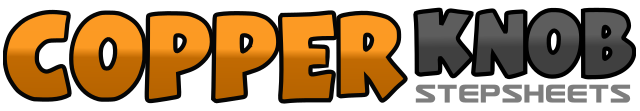 .......Count:64Wall:4Level:High Beginner.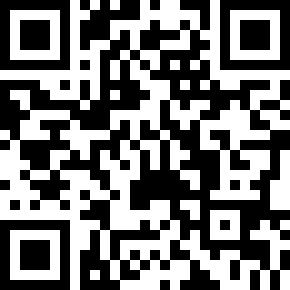 Choreographer:Rachael McEnaney (USA) - December 2008Rachael McEnaney (USA) - December 2008Rachael McEnaney (USA) - December 2008Rachael McEnaney (USA) - December 2008Rachael McEnaney (USA) - December 2008.Music:Runaround Sue - DionRunaround Sue - DionRunaround Sue - DionRunaround Sue - DionRunaround Sue - Dion........1 - 4Kick right to right diagonal (1), cross right behind left (2), step left to left side (3), cross right over left (4) 12.005 - 8Kick left to left diagonal (5), cross left behind right (6), step right to right side (7), cross left over right (8) 12.001 - 4Step right to right side (1), touch left next to right & clap hands (2), step left to left side (3), touch right next to left & clap hands (4) 12.005 - 8Step right to right side (5), step left next to right (6), cross right toe over left (7), drop right heel to floor (8) 12.001 - 4Touch left toe to left side (1), drop left heel to floor (2), cross right toe over left (3), drop right heel to floor (4) 12.005 - 8Rock left to left side (5), recover weight onto right making ¼ turn right (6), step forward on left (7), kick right foot forward (8) 3.00& 1 - 4Step back on right (&), step back on left shoulder width apart (1), hold (2), pop right knee in (3), hold (4) 3.005 – 8Pop left knee in (straightening right), pop right knee in (left straight), Pop left knee in (straightening right), pop right knee in (left straight), (These knee pops can be substituted for hip bumps – or bump hips at same time) 3.001 - 4Step forward on right (1), step left next to right (2), step forward on right (3), brush left foot forward (4) 3.005 - 8Step forward on left (5), step right next to left (6), step forward on left (7), brush right foot forward (8) 3.001 - 4Step forward on right (1), pivot ½ turn left (2), step forward on right (3), hold (4) 9.005 - 8Make ½ turn right stepping back on left (5), make ½ turn right stepping forward on right (6) step forward on left (7), hold (8) 9.001 – 4Step forward on right (1), touch left next to right (click fingers up to right ) (2), step forward on left (3), touch right next to left (click fingers down to left (4) 9.005 – 8Step forward on right (5), touch left next to right (click fingers down to right) (2), step forward on left (7), touch right next to left (click fingers up to left) (8) 9.001 - 4Step forward on right (1), clap hands (2), pivot ½ turn left (3), clap hands (4) 3.005 - 8Step right to right side (5), cross left behind right (6), step right to right side (7), cross left in front of right (8) 3.00